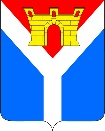 Совет Усть-Лабинского городского поселенияУсть-Лабинского районаР Е Ш Е Н И Еот 26.10.2022	          		                                                                             № 3г. Усть-Лабинск                                         		                           Протокол № 44  Об утверждении Положения о порядке осуществления внутренних муниципальных заимствований, обслуживания и управления муниципальным долгом в Усть-Лабинском городском поселении Усть-Лабинского районаВ соответствии с Бюджетным кодексом Российской Федерации, Федеральным законом от 06 октября 2003 г. № 131-ФЗ «Об общих принципах организации местного самоуправления в Российской Федерации», Уставом Усть-Лабинского городского поселения Усть-Лабинского района, Совет                  Усть-Лабинского городского поселения Усть-Лабинского района   р е ш и л: 1. Утвердить Положение о порядке осуществления муниципальных заимствований, обслуживания и управления муниципальным долгом в                      Усть-Лабинском городском поселении Усть-Лабинского района (прилагается).2. Признать утратившими силу:решение Совета Усть-Лабинского городского поселения                                                 Усть-Лабинского района от 29 сентября 2005 г. № 4 протокол № 12 «Об утверждении Положения о муниципальных внутренних заимствованиях и управлении муниципальным долгом Усть-Лабинского городского поселения Усть-Лабинского района Краснодарского края»;решение Совета Усть-Лабинского городского поселения                                      Усть-Лабинского района от 04 декабря 2007 г. № 4 протокол № 25 «О внесении изменений в решение Совета Усть-Лабинского городского поселения                           Усть-Лабинского района от 29 сентября 2005 г. № 4 протокол № 12 «Об утверждении Положения о муниципальных внутренних заимствованиях и управлении муниципальным долгом Усть-Лабинского городского поселения Усть-Лабинского района Краснодарского края». 3. Отделу по общим и организационным вопросам администрации                                     Усть-Лабинского городского поселения Усть-Лабинского района                    (Владимирова М.А.) опубликовать настоящее решение с приложениями в газете «Сельская Новь» и разместить на официальном сайте администрации Усть-Лабинского городского поселения Усть-Лабинского района в информационно-телекоммуникационной сети «Интернет».4. Контроль за выполнением настоящего решения возложить на комиссию Совета Усть-Лабинского городского поселения Усть-Лабинского района по бюджету, экономическому и перспективному развитию территории поселения (Чернышова Н.Н.).5. Настоящее решение вступает в силу на следующий день после официального опубликования.Председатель Совета Усть-Лабинского городского поселенияУсть-Лабинского района                                                                   С.Б. АгибаловаГлава Усть-Лабинского городского поселенияУсть-Лабинского района                                                                   С.А. ГайнюченкоПРИЛОЖЕНИЕ  УТВЕРЖДЕНОрешением Совета Усть-Лабинскогогородского поселения
        Усть-Лабинского района
       от 26.10.2022 года № 3 протокол № 44     ПОЛОЖЕНИЕо порядке осуществления внутренних муниципальных заимствований, обслуживания и управления муниципальным  долгом Усть-Лабинского городского поселения Усть-Лабинского района1. Общие положения1.1. Настоящее Положение о порядке осуществления внутренних муниципальных заимствований, обслуживания и управления муниципальным долгом в Усть-Лабинском городском поселении Усть-Лабинского района (далее - Положение) разработано на основании Бюджетного кодекса Российской Федерации (далее - Бюджетный кодекс), Федерального закона от                                  06 октября 2003 г. № 131-ФЗ «Об общих принципах организации местного самоуправления в Российской Федерации», Устава Усть-Лабинского городского поселения Усть-Лабинского района, и других действующих нормативных актов и определяет основные принципы муниципальных заимствований, порядок управления, контроля и обслуживания муниципального долга на территории Усть-Лабинского городского поселения Усть-Лабинского района.2. Формирование муниципального долга2.1. Долговые обязательства Усть-Лабинского городского поселения   Усть-Лабинского района могут существовать в виде обязательств по:ценным бумагам Усть-Лабинского городского поселения                                    Усть-Лабинского района (муниципальным ценным бумагам);бюджетным кредитам, привлеченным в валюте Российской Федерации в местный бюджет из других бюджетов бюджетной системы Российской Федерации;бюджетным кредитам, привлеченным от Российской Федерации в иностранной валюте в рамках использования целевых иностранных кредитов;кредитам, привлеченным Усть-Лабинского городского поселения                   Усть-Лабинского района от кредитных организаций в валюте Российской Федерации;гарантиям Усть-Лабинского городского поселения Усть-Лабинского района (муниципальным гарантиям), выраженным в валюте Российской Федерации;иным долговым обязательствам, возникшим до введения в действие Бюджетного кодекса и отнесенным на муниципальный долг.Долговые обязательства Усть-Лабинского городского поселения                                    Усть-Лабинского района не могут существовать в иных видах, за исключением предусмотренных настоящим пунктом.В объем муниципального долга включаются:номинальная сумма долга по муниципальным ценным бумагам;объем основного долга по бюджетным кредитам, привлеченным в местный бюджет из других бюджетов бюджетной системы Российской Федерации;объем основного долга по кредитам, привлеченным Усть-Лабинским городским поселением Усть-Лабинского района от кредитных организаций;объем обязательств по муниципальным гарантиям;объем иных непогашенных долговых обязательств Усть-Лабинского городского поселения Усть-Лабинского района.Долговые обязательства Усть-Лабинского городского поселения            Усть-Лабинского района могут быть краткосрочными (менее одного года), среднесрочными (от одного года до 5 лет) и долгосрочными (от пяти до 10 лет включительно).Администрация Усть-Лабинского городского поселения Усть-Лабинского района (далее - Администрация) использует все полномочия по формированию доходов бюджета Усть-Лабинского городского поселения Усть-Лабинского района для погашения своих долговых обязательств и обслуживания долга.Долговые обязательства Усть-Лабинского городского поселения            Усть-Лабинского района полностью и без условий обеспечиваются всем находящимся в собственности Усть-Лабинского городского поселения           Усть-Лабинского района имуществом, составляющим муниципальную казну, и исполняются за счет местного бюджета.Ответственность по долговым обязательствам Усть-Лабинского городского поселения Усть-Лабинского района несет исключительно               Администрация.Усть-Лабинское городское поселение Усть-Лабинского района не несет ответственности по долговым обязательствам Российской Федерации, Краснодарского края и иных муниципальных образований, если указанные обязательства не были им гарантированы.3. Порядок осуществления муниципальных внутренних заимствований3.1. Осуществление муниципальных заимствований, а также предоставление муниципальных гарантий иным заемщикам допускаются только в случае соблюдения ограничений, установленных статьей 136 Бюджетного кодекса.3.2. Если при исполнении местного бюджета нарушается хотя бы один из параметров, указанных в Бюджетном кодексе, и при этом Усть-Лабинское городское поселение Усть-Лабинского района в состоянии обеспечить обслуживание и погашение своих долговых обязательств, принятие                   Усть-Лабинским городским поселением Усть-Лабинского района новых долговых обязательств может осуществляться только после приведения указанных бюджетных параметров в соответствие с требованиями Бюджетного кодекса, за исключением принятия других долговых обязательств (заимствований), осуществляемых в целях реструктуризации и погашения муниципального долга.3.3. Программа внутренних заимствований на очередной финансовый год и плановый период представляет собой перечень всех внутренних заимствований Усть-Лабинского городского поселения Усть-Лабинского района с указанием объема привлечения и объема средств, направляемых на погашение основной суммы долга, по каждому виду заимствований.3.4. В случае выпуска долговых обязательств Усть-Лабинского городского поселения Усть-Лабинского района с обеспечением исполнения обязательств в виде обособленного имущества программа муниципальных внутренних заимствований должна содержать количественные данные об эмиссии указанных обязательств, выраженные в валюте Российской Федерации, а также перечень имущества, которое может служить обеспечением исполнения этих обязательств в течение срока заимствования.3.5. Программа муниципальных заимствований представляется администрацией Усть-Лабинского городского поселения Усть-Лабинского района Совету Усть-Лабинского городского поселения Усть-Лабинского района в виде приложения к решению о местном бюджете на очередной финансовый год и плановый период.3.6. В программу муниципальных внутренних заимствований в обязательном порядке включаются соглашения о займах, заключенные в предыдущие годы, если такие соглашения не утратили силу, в установленном порядке.3.7. Поступления в местный бюджет средств от заимствований учитываются в источниках финансирования дефицита бюджета путем увеличения объема источников финансирования дефицита бюджета.3.8. Все расходы на обслуживание долговых обязательств, включая дисконт (или разницу между ценой размещения и ценой погашения (выкупа) по муниципальным ценным бумагам) учитываются в местном бюджете как расходы на обслуживание муниципального долга.3.9. Поступления в местный бюджет, полученные от размещения муниципальных ценных бумаг в сумме, превышающей номинальную стоимость, поступления в местный бюджет, полученные в качестве накопленного купонного дохода, а также разница, возникшая в случае выкупа ценных бумаг по цене ниже цены размещения, относятся на уменьшение расходов на обслуживание муниципального долга в текущем финансовом году и плановом периоде.3.10. Погашение основной суммы долга, возникшего из муниципальных заимствований, учитывается в источниках финансирования дефицита местного бюджета путем уменьшения объема источников финансирования дефицита местного бюджета.3.11. Предельный объем выпуска муниципальных ценных бумаг             Усть-Лабинского городского поселения Усть-Лабинского района по номинальной стоимости на очередной финансовый год устанавливается Советом Усть-Лабинского городского поселения Усть-Лабинского района в соответствии с верхним пределом муниципального долга Усть-Лабинского городского поселения Усть-Лабинского района, установленным решением о местном бюджете.3.12. Процедура эмиссии муниципальных ценных бумаг регулируется установленным законодательством.4. Условия и порядок заключения кредитных договоров4.1. Обязательными условиями заключения кредитных договоров являются:цель привлечения кредита;сумма кредита;срок погашения кредита;процентная ставка за пользование кредитом;обеспечение кредита;целевое использование кредита.4.2. Срок погашения кредита по каждому кредитному договору определяется целью привлечения кредита и может быть установлен срок менее года (краткосрочный кредит), от одного года до пяти лет (среднесрочный кредит), от пяти до десяти лет (долгосрочный кредит).4.3. Размер процентной ставки за пользование кредитом определяется исходя из складывающейся конъюнктуры финансового рынка. 4.4. Условием оформления кредита является утверждение в соответствии с решением Совета Усть-Лабинского городского поселения Усть-Лабинского района о бюджете поселения на соответствующий финансовый год расходов на погашение кредита.4.5. Средства, полученные по заключенным кредитным договорам, используются строго на цели, указанные в решении Совета Усть-Лабинского городского поселения Усть-Лабинского района о привлечении кредита.4.6. Муниципальный контракт (кредитный договор) от имени                            Усть-Лабинского городского поселения Усть-Лабинского района подписывается главой Усть-Лабинского городского поселения Усть-Лабинского района.4.7. Погашение кредита (сумма основного долга, проценты за пользование кредитом, штрафные санкции) осуществляется в порядке и сроки, установленные условиями предоставления кредита и (или) договором.4.8. Учет и списание долга по погашенным кредитным обязательствам ведет финансовый отдел администрации Усть-Лабинского городского поселения Усть-Лабинского района в долговой книге Усть-Лабинского городского поселения Усть-Лабинского района.5. Эмиссия муниципальных ценных бумаг5.1.  Муниципальными ценными бумагами признаются ценные бумаги, выпущенные от имени муниципального образования.5.2. Эмитентом муниципальных ценных бумаг выступает Администрация, наделенная Уставом Усть-Лабинского городского поселения Усть-Лабинского района правом на осуществление муниципальных заимствований.5.3. В соответствии с Бюджетным кодексом решение об эмиссии выпуска муниципальных ценных бумаг принимается Администрацией в соответствии с генеральными условиями эмиссии и обращения муниципальных ценных бумаг, а также с условиями эмиссии и обращения муниципальных ценных бумаг данного вида.5.4. Генеральные условия эмиссии и обращения муниципальных ценных бумаг, а также условия эмиссии и обращения муниципальных ценных бумаг данного вида утверждаются постановлением администрации Усть-Лабинского городского поселения Усть-Лабинского района.6. Привлечение бюджетных кредитов из других бюджетов бюджетной системы Российской Федерации и кредитов, привлеченных от кредитных организаций6.1. Решение о привлечении бюджетных кредитов в валюте Российской Федерации из других бюджетов бюджетной системы Российской Федерации, кредитов, привлеченным Усть-Лабинским городским поселением                       Усть-Лабинского района от кредитных организаций в валюте Российской Федерации принимается главой Усть-Лабинского городского поселения                         Усть-Лабинского района и осуществляется в соответствии с действующим законодательством.7. Обслуживание муниципального долга7.1. Под обслуживанием муниципального долга понимаются операции по выплате доходов по муниципальным долговым обязательствам в виде процентов по ним и (или) дисконту, осуществляемые за счет средств местного бюджета.7.2. Обслуживание и управление муниципальным долгом производятся финансовым отделом администрации Усть-Лабинского городского поселения Усть-Лабинского района.7.3. Информация о долговых обязательствах вносится в муниципальную долговую книгу Усть-Лабинского городского поселения Усть-Лабинского района в срок, не превышающий пяти рабочих дней с момента возникновения соответствующего обязательства, в соответствии с Положением о составе, порядке и сроках внесения информации в муниципальную долговую книгу  Усть-Лабинского городского поселения Усть-Лабинского района. 8. Реструктуризация муниципального долга8.1. Под реструктуризацией муниципального долга понимается основанное на соглашении прекращение долговых обязательств, составляющих государственный или муниципальный долг, с заменой указанных долговых обязательств иными долговыми обязательствами, предусматривающими другие условия обслуживания и погашения обязательств.8.2. Реструктуризация долга может быть осуществлена с частичным списанием (сокращением) суммы основного долга.9. Управление муниципальным долгом9.1. Под управлением муниципальным долгом понимается деятельность уполномоченных органов местного самоуправления поселения, направленная на обеспечение потребностей поселения в заемном финансировании, своевременное и полное исполнение муниципальных долговых обязательств, минимизацию расходов на обслуживание долга, поддержание объема и структуры обязательств, исключающих их неисполнение.9.2. Управление муниципальным долгом осуществляется Администрацией в соответствии с Уставом Усть-Лабинского городского поселения                          Усть-Лабинского района.10. Прекращение муниципальных долговых обязательств, выраженных в валюте Российской Федерации, и их списание с муниципального долга10.1. В случае, если муниципальное долговое обязательство, выраженное в валюте Российской Федерации, не предъявлено к погашению (не совершены кредитором определенные условиями обязательства и муниципальными правовыми актами муниципального образования действия) в течение трех лет с даты, следующей за датой погашения, предусмотренной условиями муниципального долгового обязательства, указанное обязательство считается полностью прекращенным и списывается с муниципального долга, если иное не предусмотрено муниципальными правовыми актами Совета Усть-Лабинского городского поселения Усть-Лабинского района.10.2. Долговые обязательства Усть-Лабинского городского поселения Усть-Лабинского района по муниципальным гарантиям в валюте Российской Федерации считаются полностью прекращенными при наступлении событий (обстоятельств), являющихся основанием прекращения муниципальных гарантий, и списываются с муниципального долга по мере наступления (получения сведений о наступлении) указанных событий (обстоятельств).10.3. Администрация по истечении сроков, указанных в пункте 10.1 настоящего Положения, издает муниципальный правовой акт о списании с муниципального долга муниципальных долговых обязательств, выраженных в валюте Российской Федерации.10.4. Списание с муниципального долга осуществляется посредством уменьшения объема муниципального долга по видам списываемых муниципальных долговых обязательств, выраженных в валюте Российской Федерации, на сумму их списания без отражения сумм списания в источниках финансирования дефицита местного бюджета.10.5. Действие пунктов 10.1, 10.2, 10.3 настоящего Положения не распространяется на обязательства по кредитным соглашениям, на муниципальные долговые обязательства перед Российской Федерацией, субъектами Российской Федерации и другими муниципальными образованиями.10.6. Списание с муниципального долга реструктурированных, а также погашенных (выкупленных) муниципальных долговых обязательств осуществляется с учетом положений статей 105 и 113 Бюджетного кодекса.10.7. Выпуски муниципальных ценных бумаг, выкупленные (полученные в результате обмена или иных предусмотренных законодательством Российской Федерации операций) в полном объеме эмитировавшим их органом в соответствии с условиями эмиссии муниципальных ценных бумаг до наступления даты погашения, могут быть признаны по решению указанного органа досрочно погашенными.10.8. Эмитент муниципальных ценных бумаг вправе признать исполненными обязательства по выпущенным им муниципальным ценным бумагам, выкупленным (полученным в результате обмена или иных предусмотренных законодательством Российской Федерации операций) до наступления даты их погашения.11. Верхние пределы муниципального внутреннего долга и предельные значения показателей долговой устойчивости муниципального образования11.1. Решением Совета Усть-Лабинского городского поселения               Усть-Лабинского района о местном бюджете устанавливаются верхние пределы муниципального внутреннего долга, муниципального внешнего долга по состоянию на 1 января года, следующего за очередным финансовым годом и каждым годом планового периода (по состоянию на 1 января года, следующего за очередным финансовым годом), с указанием в том числе верхнего предела долга по муниципальным гарантиям в валюте Российской Федерации.11.2. Верхние пределы муниципального внутреннего долга устанавливаются при соблюдении ограничений, установленных пунктом 11.3 настоящего Положения.11.3. Объем муниципального долга не должен превышать утвержденный решением Совета Усть-Лабинского городского поселения Усть-Лабинского района о местном бюджете на очередной финансовый год и плановый период общий объем доходов местного бюджета без учета утвержденного объема безвозмездных поступлений и (или) поступлений налоговых доходов по дополнительным нормативам отчислений от налога на доходы физических лиц. В случае, если в отношении Усть-Лабинского городского поселения                   Усть-Лабинского района осуществляются меры, предусмотренные пунктом 4 статьи 136 Бюджетного кодекса, объем долга не должен превышать 50 процентов утвержденного решением Совета Усть-Лабинского городского поселения Усть-Лабинского района о местном бюджете на очередной финансовый год и плановый период общего объема доходов местного бюджета без учета утвержденного объема безвозмездных поступлений и (или) поступлений налоговых доходов по дополнительным нормативам отчислений от налога на доходы физических лиц.11.4. Совет Усть-Лабинского городского поселения Усть-Лабинского района вправе в рамках управления соответствующим долгом и в пределах соответствующих ограничений, установленных настоящей статьей, утвердить дополнительные ограничения по муниципальному долгу.11.5. Объем расходов на обслуживание муниципального долга утверждается решением Совета Усть-Лабинского городского поселения        Усть-Лабинского района о местном бюджете при соблюдении следующих требований:доля объема расходов на обслуживание муниципального долга в очередном финансовом году и плановом периоде не должна превышать 10 процентов утвержденного решением о местном бюджете на очередной финансовый год и плановый период общего объема расходов соответствующего бюджета, за исключением объема расходов, которые осуществляются за счет субвенций, предоставляемых из бюджетов бюджетной системы Российской Федерации; годовая сумма платежей в очередном финансовом году и плановом периоде по погашению и обслуживанию муниципального долга, возникшего по состоянию на 1 января очередного финансового года, не должна превышать 20 процентов утвержденного решением о местном бюджете на очередной финансовый год и плановый период общего объема налоговых, неналоговых доходов местного бюджета и дотаций из бюджетов бюджетной системы Российской Федерации; при расчете указанного соотношения не учитывается сумма платежей, направляемых на досрочное погашение долговых обязательств со сроками погашения после 1 января года, следующего за очередным финансовым годом и каждым годом планового периода.Заместитель главы Усть-Лабинского городского поселенияУсть-Лабинского района						       А.Г. Титаренко  